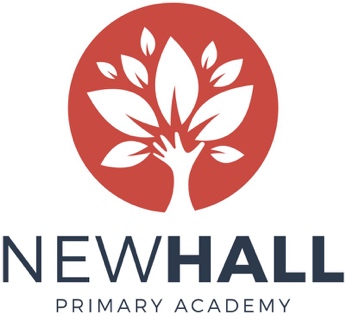 Phase Leader (Early Years)Person SpecificationThe selection decisions will be based on the criteria outlined below. At each stage of the process, an assessment will be made by the appointment panel to determine the extent to which the criteria have been met. When completing your covering letter, application form and person specification form, you should ensure that you address each of the selection criteria and provide supporting evidence of how you meet the criteria through reference to work or other relevant experience.Note to applicants: This school is committed to safeguarding and promoting the welfare of children and young people and expects all staff to share this commitment.Pay Scale/Grade:Main/Upper Pay Scale + TLR 2 Reports to:HeadteacherResponsible for:Early Years Teaching Staff; Early Years Support Staff Liaison with:EYFS Teaching Staff, EYFS Support Staff, Staff in other phases, Headteacher, Senior Leadership Team, Pupils, Parents/Carers, EssentialDesirableQualifications Qualified Teacher Status (QTS)Qualifications Degree or equivalentQualifications Evidence of recent additional educational qualifications (e.g. NPQML)ExperienceProven highly successful teaching experience in specific phaseExperienceExperience of teaching in different phasesExperienceLeadership experience (leading a team or leading a wider-school initiative) in the primary phaseExperienceExperience of leading a core-subjectExperienceExperience of effective involvement with parents and governorsKnowledge and understanding Experience of curriculum planning, implementation, assessing and recordingKnowledge and understanding Understanding of the key characteristics of an effective learning environment within your phaseKnowledge and understanding Knowledge of statutory requirements for the end of Early Years and have experience of working with theseSkills and abilitiesBe able to demonstrate outstanding classroom practice and articulate what constitutes effective teaching and learning within your phaseSkills and abilitiesAbility to influence the quality of teaching and learning.Skills and abilitiesGood communication skills at all levelsSkills and abilitiesAbility to work effectively as part of a team of staff and governors.Skills and abilitiesAbility to inspire, lead and motivate children and staff, being an exemplary practitioner who leads by example with high standards of all and working in strategic partnership with all stakeholders lead and raise the quality of learning and teaching.Skills and abilitiesGood organisational and time-management skillSkills and abilitiesDemonstrate a positive and professional attitude at all timesSkills and abilitiesCommitment to extra-curricular activitiesSkills and abilitiesConfident skills in ICTSkills and abilitiesEvidence of successfully mentoring or coaching teachers and NQTsSkills and abilitiesAbility to delegate, monitor and support effectively Personal qualities Positive, caring attitude, enthusiasm and sense of humourPersonal qualities Ability to maintain confidentiality Personal qualities Commitment to personal and professional developmentPersonal qualities Excellent interpersonal skillsSafeguardingUp-to-date knowledge of relevantlegislation and guidance in relationto working with, and the protection of, children and young peopleSafeguardingCommitment to the protection and safeguarding of children and young peopleSafeguardingWill co-operate and work with relevant agencies to ensure the appropriate safeguarding of children